                                                                                        Schatten                                                                            __________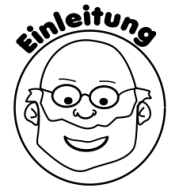                   Im Fußball heißt es oft, wenn ein Gegenspieler mit Ball auf einen Torhüter zu läuft, soll der Torhüter ein 
                  wenig auf ihn zulaufen, um den Winkel zu verkürzen (oder das Tor klein zu machen!). 
                  Wie ist das gemeint?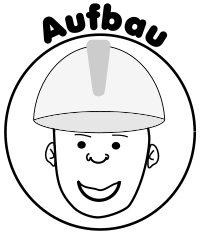 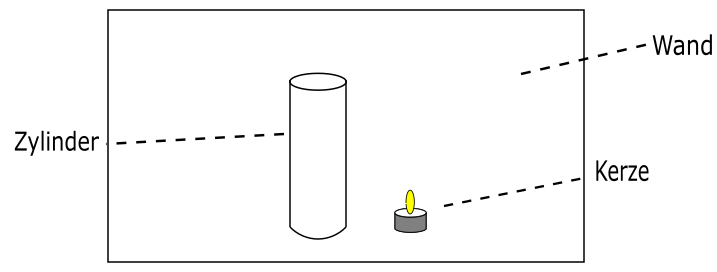 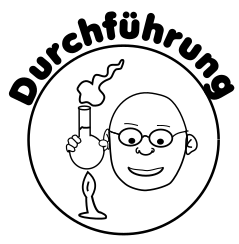 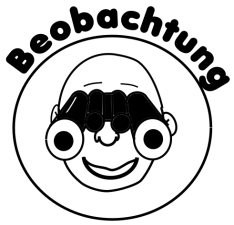 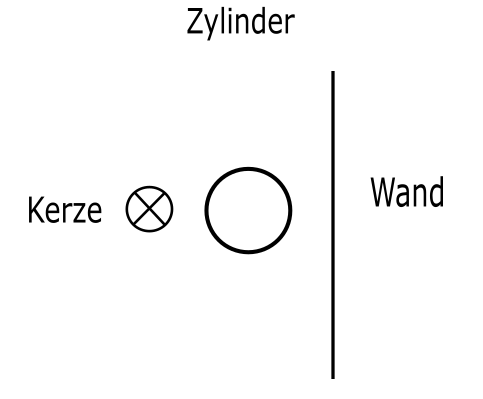 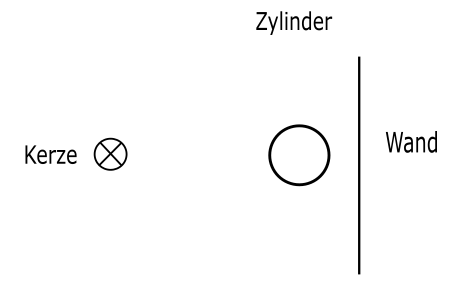 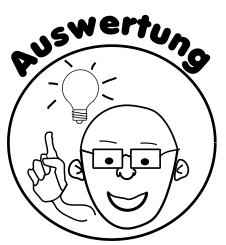 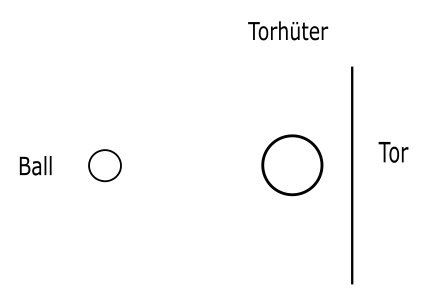 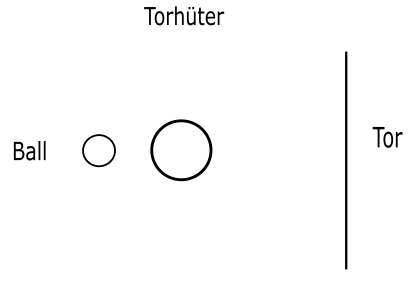 